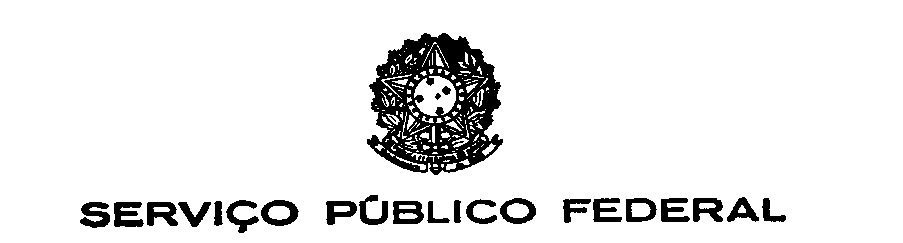 UNIVERSIDADE FEDERAL FLUMINENSE INSTITUTO DE LETRASCURSOS DE PÓS-GRADUAÇÃO LATO SENSU EM LETRAS TRANCAMENTO DE PERÍODO NOME: ______________________________________________________________ MATRÍCULA:________________________________________________________ CURSO: _____________________________________________________________ PERÍODO: ____________________________________________________________  SEMESTRE/ANO Niterói, ______ de _____________________ de 20________. ______________________________________ ASSINATURA DO REQUERENTE 